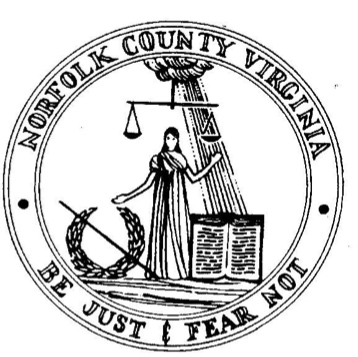 NORFOLK COUNTY HISTORICAL SOCIETY PUBLICATIONSNCHSC Notecards (Package of 12) $3.00 – Contains notecards of Historic Scenes in Chesapeake, Virginia. The notecards come in 4 designs: Early Norfolk County Seal, The Happer House built in Norfolk County in 1768 by Captain William Happer II, First Marine Hospital in America established by Virginia in Norfolk County in 1787, The site of the Battle of Great Bridge. Here the Americans won a decisive victory of the British on December 9, 1775. Available in Black and White design of Color. Battle of Great Bridge Commemorative Plates $5.00 – Commemorates the battle fought in 1775 during the War of Independence in Great Bridge (Chesapeake), Virginia, when the British forces were soundly defeated, and the royal Governor was forced to begin his flight from Virginia. Each plate is inscribed with “The Victory is complete…….This is a second Bunker Hill affair. ----- With the difference, that we keep our posts. -----”  Colonel Woodford after the Battle of Great Bridge. The County Court $3.00 – 1637-1904 by Charles B. Cross, Jr., 1984. 150 pages, illustrated, bibliography, index. The first Norfolk County Court under the Commonwealth of Virginia was held on August 15, 1776. Ordinary people who gave their lives to serve as justices and judges to help create our great judicial system. They believed that the rights of man should be protected by the courts. Read more about the history of the Norfolk County Court in this book. Tombstone Inscriptions of Norfolk County, Virginia $5.00 – Published by the Norfolk County Historical Society of Chesapeake, Virginia, in cooperation with the Great Bridge Chapter of Daughters of the American Revolution, 1979. 176 pages, illustrated, index. Tabulation of known graves: names, birth, and death dates, and locations. Tombstone Inscriptions are from cemeteries located in the City of Chesapeake and formerly located in Norfolk County and South Norfolk. Child of Glencoe: Civil War Journal of Katie Darling Wallace $12.50 – Published by Norfolk County Historical Society of Chesapeake, Virginia. First edition edited by Eleanor P. Cross and Charles B. Cross, Jr. 1983. Revised edition edited by Jeannette K. Selan and published 2013. 140 pages with illustrations and maps. Katie Darling Wallace, born at Glencoe Plantation, in diary form, the life in Norfolk County during the era of the Ware Between the States. She offers the perspective of an 11-year-old child during this period at Glencoe and as a schoolgirl in Portsmouth. She offers a view of the effect of the war on that city and its people. A complementary volume is Glencoe Diary. Voyages of Frederick Williams $3.00 – Edited by Eleanor P. Cross, 1972. 175 pages, illustrated, index. Captain Frederick Williams left his native Germany at age 18 to start of career at sea that span over 40 years, including 133 voyages across the Atlantic Ocean. Due to the Napoleonic Wars in Europe, he decided to immigrate to the United States and dedicate himself to a “restlist Sea Faring life.” Williams arrived in Norfolk, Virginia in 1820 and made his home in this city until his death in 1877. In 1838, he began a journal detailing and reflecting on his travels over the previous 20 years. Williams’ writings describe the business and practical aspects of a seaman’s life, while also provided insight into life of an immigrant in 19th century Virginia. Around the World in Old Ironsides: The Voyage of the USS Constitution, 1844-1846  $15.00 HB, $8.00 SB – Edited by Alan B. Flanders, 1993. 164 pages, photos, nautical charts. Thanks to the Journal of Norfolk’s Henry George Thomas, ship’s carpenter who was aboard the nation’s most famous ship, USS Constitution, during the spring of 1844 when it was launched from the Gosport Naval Shipyard, we have an accurate account of the ship’s history during this important cruise when this warship was sent around the world? We know about the many missions it was sent on whether it diplomatic, political, or military.  Anyone who has a love of ships (military or otherwise) would find this book of great value. The Albemarle Lindseys and Their Descendants  $3.00 – By Gordon C. Jones, 1979. 164 pages. Genealogy of the Lindsey family. Families living in North Carolina and Virginia. This is an extensive listing and biographical sketches. Everyone needs to check this book to see if they have any family connections. War Comes to Glencoe  $5.00 – Published 1985. The Diary of Elizabeth Curtis Wallace at Glencoe in 1861. Presents a personal day-to-day account of Elizabeth’s life as a southern wife, mother, grandmother, and friend to many. She reveals her private thoughts and fears, as she struggles to keep the lives of her family as normal as possible during this time of turmoil and uncertainty. Elizabeth is candid about her political views and often expresses her opinions of the president and his troops. She constantly seeks the latest news through newspapers and reports from visitors from and passersby. It is with apprehension that she sees two of her sons ride off to war, but through it all her faith is strong. She finds comfort in her personal devotions and her trust in God. This diary gives us a fascinating view of the life and times of the people who lived in the Wallaceton area of Norfolk County during a critical period in our country’s history. Glencoe Diary: The War-Time Journal of Elizabeth Curtis Wallace  $5.00 – A Norfolk County resident, on July 30, 1864, recorded in her diary that it was the hottest day of the year (but no yellow flies yet) and her sons in the Confederate Army were safe. Her world would be shattered in August.  A personal account of the life of Elizabeth Curtis Wallace of Wallaceton in Norfolk County that reveals the life and times of rural Virginia during the Civil War. Published 1968. 152 pages. Memoirs of Helen Calvert Maxwell Read  $1.50 -- Edited by Charles B. Cross, Jr.  Helen Calvert Maxwell Read who was born in 1750, reminisces about her childhood in a family of well-to-do shipmasters in the Town of Norfolk, Virginia and her interesting experiences and hardships as a refugee beginning with the British siege of Norfolk and ending with Cornwallis’ surrender at Yorktown. First escaping with her children across the Elizabeth River to what is now known as Berkeley, her journey as a refugee took her to eastern North Carolina and ended in New Kent County, Virginia. Among her reminiscences are her accounts of going alone to confront Lord Dunmore at his camp in Kempsville about the treatment of refugees by his men, her chance meeting with the Marquis de La Fayette on his way to Yorktown and being a guest of Martha Washington who was visiting her brother in New Kent County. Helen Calvert Maxwell is buried between her two husbands in the churchyard of St. Paul’s Church, Norfolk. This interesting little memoir could be helpful to anyone interested in the Calvert and Maxwell families. 80 pages. Juniper Waterway $15.00 – By Alexander Crosby Brown, 1981. A history of the Albemarle & Chesapeake Canal. Completed in 1859, the 75-mile waterway joins Virginia’s Elizabeth River with North Carolina’s North River. Within the book, there is an exciting chapter concerning the role played by the canal during the tumultuous years of the Civil War and Reconstruction. The last chapter is a useful guide for the traveler who is interested in discovering the beauty and history of the waterway. Many illustrations included. 225 pages. Chesapeake Landfalls $1.50  – By the Alexander Crosby Brown, 1970. 200 pages, illustrations, index. Beginning with his description of the Jamestowne Fleet and their arrival on the Chesapeake Bay in 1607, the chapters in this book cover many interesting and timely subjects of our most important waterway, the Chesapeake Bay.  The stories assembled in the following collection originally appeared in the feature pages of the Newport News DAILY PRESS or its Sunday NEW DOMINION magazine section. The Defence of Norfolk in 1807 as Told by William Tatham to Thomas Jefferson $1.50 – Edited by Norma L. Peterson, 1970. 108 pages, illustrated, bibliography, index. These letters written by William Tatham an observer of the British Naval activities, written at Lynnhaven & Cape Henry cover the moth of July 1807. The letters graphically describe the friction between the British fleet and the nearly hysterical citizens of Norfolk, Portsmouth, Norfolk County, and Princess Anne County. Chesapeake: A Pictorial History $15.00 – By Charles B. Cross and Eleanor Phillips Cross, 1985. 220 pages, illustrations, index with 2nd printing 1999. Pictorial History from 1607-1985. The early history is told in text supplemented by drawings, painting, and sketches. After the development of photography, the story is told primarily with pictures supplemented by explanatory text. The Crosses have compiled a wonderful collection of photographs along with an excellent history of Norfolk County and Chesapeake.1887 Map of Norfolk County, Virginia $15.00 -- Made for and published by authority of the Norfolk County Board of Supervisors, this 1887 map by Sykes and Gwathmey shows the neighborhoods, districts, and landholders of Norfolk County, Virginia. Includes roads and rail lines, churches, and other landmarks. Also includes the municipalities of Portsmouth, Norfolk, Berkley, and South Norfolk. 